グリーンスムージー　　　　　　　　　　　　　　　                各１人分　　　　　　　　　　　　　　　　　キウイ　　　　　　半個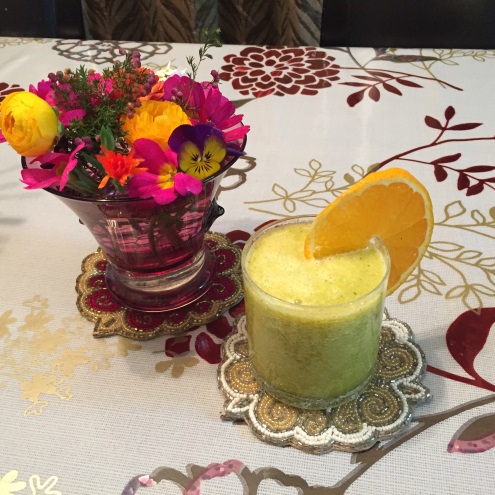 　　　　　　　　　　　　　　　　　パセリ　　　　　　３房キューリ　　　　　タイカレー残り　　　　　　　　　　　　　　　　　大根　　　　　　　タイカレー残りバナナ　　　　　　1/3豆乳　　　　　　　50cc　　  酒粕              10gハチミツ          少々　　　　　　飾り用オレンジタイカレー　　　　　　　　　　　　白米（もち麦）　　　適量　　　　　　　　　　 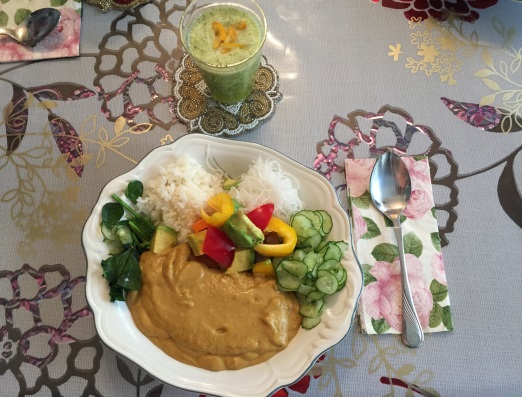 大根　　　2cm具　　パプリカ  　　　　　　　　　　　　　　　　　　　　　アボカド　 　　　　 エリンギ　　　　　　　　 オリーブ油・塩キューリトマト                            　　　 ルー　トマト     半個　　　　　　　　　　　　　　　　　 　　　アボカド　 半個　　　　　　　　　　　　　　　　　 　　　豆乳　　　 100cc　　　　　　　　　　　　　　　　　 　　　カレー粉　　大3/4　　　　　　　　　　　　　　　　　 　　　唐辛子    少々　　　　　　　　　　　　　　　　　 　　　塩　　　　　少々　　　　　　　　　　　　　　　　   　　　にんにく　　少々淡雪ワインゼリー（5人分）　　　　　　　　　　　　　　　　 　　　　　　　　　　　　　　　　　　　　　赤ワイン 　　　200cc　                                       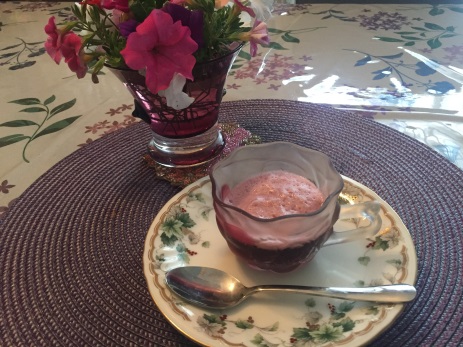 　　　　　　　　　　　　　　　　　　　  水　　　　　　　50cc　　　　　　　　　　　　　　　　　　　　　きび糖　　　　 大2                                        粉ゼラチン　　　5ｇ　　　　　　　　　　　　　　　　　　　　　卵白身　　　　1個分　　　　　　　　　　　　　　　　　　　　　桃　　　　　　1個　　　　　　　